Luana Gomes da Silva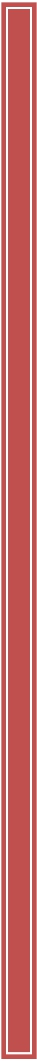 Rua: Jorge Riguetti, 26- Cid. Tiradentes, São Paulo – SP Cep: 08470-240Telefone: (011) 2558-1468 / 9.9377-9007e-mail: luanalulis@hotmail.comInformações PessoaisEstado civil: SolteiraNacionalidade: BrasileiraData de Nascimento: 08/05/1986Objetivo ProfissionalPedagoga | Atendimento | Áreas Administrativas | Operadora de CaixaEducaçãoLicenciatura em Pedagogia - Universidade Nove de Julho (Uninove)(Concluído em 06/ 2016).Resumo de Qualificação Pacote OfficeExperiência Profissional / Atividades e EstágiosCentro Educacional Unificado – Céu Lajeado (Fundamental I).
Duração três meses (2016).Experiência em rotina e atividades para alunos do 2º, 3º e 5º ano.
Colégio Princípio das Artes – CPA (Educação Infantil).
Duração três meses (2015).Experiência em rotina e atividades para crianças de 4 a 5 anos.
Centro de Educação infantil – CEI Cidade Tiradentes.
Duração três meses (2014).Experiência em rotina e atividades para crianças de 0 a 3 anos.
Pernambucanas Shopping Metrô Itaquera – 01/2010 à 10/2010.       Função: Assistente Administrativo/Analista de crédito.  Atendimento ao cliente, análise de crédito e serviços financeiros.Actionline Telemarketing Ltda. – 02/2008 à 07/2009.
Função: Atendimento ativo e receptivo.Vendas pacote internet e SMS.São Paulo, Janeiro de 2017.